П О С Т А Н О В Л Е Н И Еот 12.05. 2021 г.      аал Доможаков                       № 51/2-пО внесении изменений в Постановление администрации Доможаковского сельсовета от 23.07.2019г. № 39/2-п «Об актуализации схемы водоснабжения  муниципального образования Доможаковский сельсовет Усть-Абаканского района Республики Хакасия»        В связи со сменой организации осуществляющей водоснабжение на территории Доможаковского сельсовета ПОСТАНОВЛЯЮ:Внести в Постановление администрации Доможаковского сельсовета от 23.07.2019г. № 39/2-п «Об актуализации схемы водоснабжения  муниципального образования Доможаковский сельсовет Усть-Абаканского района Республики Хакасия»:Слова «МБУ ЖКХ «ТЭМП»  заменить словами «МКП «ЖКХ Усть-Абаканского района».  Контроль за выполнением настоящего постановления оставляю за собой.Настоящее постановление вступает в силу после его официального опубликования (обнародования).Глава Доможаковского сельсовета                                               М.В. ОщенковаСХЕМА  ВОДОСНАБЖЕНИЯДОМОЖАКОВСКОГО СЕЛЬСОВЕТА, УСТЬ-АБАКАНСКОГО РАЙОНА,  РЕПУБЛИКИ ХАКАСИЯ 
аал Доможаков2021г.ПОЯСНИТЕЛЬНАЯ ЗАПИСКАСОДЕРЖАНИЕРаздел 1 . Существующее положение в сфере водоснабжения муниципального образованияОписание системы и структуры водоснабжения МО «Доможаковского сельсовет» и деление территории на эксплуатационные зоныОписание технологических зон водоснабжения, зон нецентрализованного водоснабжения (территорий, на которых водоснабжение осуществляется с использованием нецентрализованных систем холодного водоснабжения соответственно).3.	Описание результатов технического обследования нецентрализованных систем водоснабжения4.	Описание состояния существующих источников водоснабжения и водозаборных сооружений5.	Описание существующих сооружений очистки и подготовки воды, включая оценку соответствия применяемой технологической схемы водоподготовки требованиям обеспечения нормативов качества воды6.	Описание территорий МО «Доможаковского сельсовет».7.	Описание состояния и функционирования существующих насосных централизованных станций, в том числе оценку энергоэффективности подачи воды.8.	Описание состояния и функционирования водопроводных сетей систем водоснабжения, включая оценку величины износа сетей и определение возможности обеспечения качества воды в процессе транспортировки по этим сетям9.	Перечень лиц, владеющих на праве собственности или другом законном основании объектами централизованной системы водоснабжения, с указанием принадлежащих этим лицам таких объектов (границ зон, в которых расположены такие объекты)Раздел 2. Направления развития централизованных систем водоснабжения 1.	Основные направления, принципы, задачи и целевые показатели развития систем водоснабженияРаздел 3. Существующие балансы производительности сооружений системы водоснабжения и потребления и удельное водопотребление.1.	Общий баланс подачи и реализации воды, включая анализ и оценку структурных составляющих потерь  питьевой, технической воды при ее производстве и транспортировке 2.	Территориальный баланс подачи  питьевой, технической воды по технологическим зонам водоснабжения (годовой и в сутки максимального водопотребления)3.	Структурный  водный баланс реализации  воды по группам потребителей4.	Сведения о фактическом потреблении населением  питьевой, технической воды исходя из статистических и расчетных данных и сведений о действующих нормативах потребления коммунальных услуг.5.	Описание существующей системы коммерческого учета питьевой, технической воды и планов по установке приборов учета6	Анализ резервов и дефицитов производственных мощностей системы водоснабжения поселений  Раздел 4 Перспективное  потребление коммунальных ресурсов в сфере водоснабжения1.	Сведения о фактическом и ожидаемом потреблении питьевой, технической воды (годовое, среднесуточное, максимальное суточное)2.	Описание территориальной структуры потребления холодной питьевой, технической воды, которую следует определять по отчетам организаций, осуществляющих водоснабжение, с разбивкой по технологическим зонам3.	Прогноз распределения расходов воды на водоснабжение по типам абонентов, в том числе на водоснабжение жилых зданий, объектов общественно-делового назначения, промышленных объектов.4.	Сведения о фактических и планируемых потерях воды при ее транспортировке (годовые, среднесуточные значения)5.	Перспективные водные  балансы  (общий , территориальный - баланс подачи  питьевой, технической воды по  группам потребителей)6.	Расчет требуемой мощности водозаборных сооружений исходя из данных о перспективном потреблении  питьевой, технической воды и величины потерь  питьевой, технической воды при ее транспортировке с указанием требуемых объемов подачи и потребления  питьевой, технической воды, дефицита (резерва) мощностей по технологическим зонам с разбивкой по годам, наименование организации, которая наделена статусом гарантирующей организации. Раздел 5. "Предложения по строительству, реконструкции и модернизации объектов централизованных систем водоснабжения"Сведения о действующих объектах, предлагаемых к новому строительству для обеспечения перспективной подачи в сутки максимального водопотребления .Сведения о действующих объектах, предлагаемых к реконструкции (техническому перевооружению )для обеспечения перспективной подачи в сутки максимального водопотребления.Сведения о действующих объектах, предлагаемых к выводу из эксплуатации. Технические обоснования основных мероприятий по реализации схем водоснабжения, в том числе гидрогеологические характеристики потенциальных источников водоснабжения, санитарные характеристики источников водоснабжения, а также возможное изменение указанных характеристик в результате реализации мероприятий, предусмотренных схемами водоснабжения .5 Сведения об оснащенности зданий, строений, сооружений приборами учета воды и их применении при осуществлении расчетов за потребленную воду.6. Описание вариантов маршрутов прохождения трубопроводов (трасс) по территории поселения, городского округа и их обоснование 7 Рекомендации о месте размещения насосных станций, резервуаров, водонапорных башен 8. Границы планируемых зон размещения объектов централизованных систем водоснабжения, холодного водоснабжения9. Обоснование предложений по строительству, реконструкции и выводу из эксплуатации объектов централизованных систем водоснабжения поселений10.Обеспечение подачи абонентам определенного объема , питьевой воды установленного качества11. Обеспечение водоснабжения объектов перспективной застройки населенного пункта12. Сокращение потерь воды при ее транспортировке13. Выполнение мероприятий, направленных на обеспечение соответствия качества питьевой воды, требованиям законодательства Российской Федерации Раздел 6. Экологические аспекты мероприятий по строительству, реконструкции и модернизации объектов централизованных систем водоснабжения  Раздел 7.  Оценка объемов капитальных вложений в строительство, реконструкцию и модернизацию объектов централизованных систем водоснабжения с разбивкой по годам.1. Оценка стоимости основных мероприятий по реализации схем водоснабжения2. Оценка величины необходимых капитальных вложений в строительство и реконструкцию объектов централизованных систем водоснабжения, выполненная на основании укрупненных сметных нормативов для объектов непроизводственного назначения и инженерной инфраструктуры, утвержденных федеральным органом исполнительной власти, осуществляющим функции по выработке государственной политики и нормативно-правовому регулированию в сфере строительства, либо принятая по объектам - аналогам по видам капитального строительства и видам работ, с указанием источников финансирования.  Раздел 8.  Целевые показатели развития централизованных систем водоснабжения (содержит значения целевых показателей на момент окончания реализации мероприятий, предусмотренных схемой водоснабжения, включая целевые показатели и их значения с разбивкой по годам) 1. Показатели качества соответственно  питьевой воды. 2. Показатели надежности и бесперебойности водоснабжения3. Показатели качества обслуживания абонентов4 Показатели эффективности использования ресурсов, в том числе сокращения потерь воды (тепловой энергии в составе горячей воды) при транспортировке.5. Иные показатели, установленные федеральным органом исполнительной власти, осуществляющим функции по выработке государственной политики и нормативно-правовому регулированию в сфере жилищно-коммунального хозяйства Раздел 9. Перечень выявленных бесхозяйных объектов централизованных систем водоснабжения (в случае их выявления) и перечень организаций, уполномоченных на их эксплуатацию Раздел 1.Технико-экономическое состояние централизованных систем водоснабжения поселения.1.1. Описание системы и структуры водоснабжения МО «Доможаковского сельсовет» и деление территории  на эксплуатационные зоны.   Настоящая схема водоснабжения «МО Доможаковского сельсовет» разработана в соответствии с Федеральным законом № 416 от 07.12.2011 «О водоснабжении и водоотведении» на основании:- исходных данных и материалов, полученных от администрации МО, ресурсоснабжающих организаций, других организаций и ведомств;-     программы комплексного развития МО Доможаковский сельсовет;-     решений Генерального плана муниципального образования.Долгосрочными стратегическими целями развития системы водоснабжения муниципального образования Доможаковского сельсовета  являются:обеспечение эксплуатационной надежности и безопасности систем водоснабжения, как части коммунальных систем жизнеобеспечения населения;обеспечение финансовой и производственно-технологической доступности услуг водоснабжения надлежащего качества для населения и других потребителей;обеспечение рационального использования воды, как природной, так и питьевого качества, выполнение природоохранных требований;повышение ресурсной эффективности водоснабжения путем модернизации оборудования и сооружений, внедрения новой технологии и организации производства;достижение полной самоокупаемости услуг и финансовой устойчивости предприятий водоснабжения;оптимизация инфраструктуры и повышение эффективности капитальных вложений, создание благоприятного инвестиционного климата.Схема водоснабжения содержит:основные направления, принципы, задачи и целевые показатели развития централизованных систем водоснабжения;прогнозные балансы потребления горячей, питьевой, технической воды сроком не менее чем на 15 лет с учетом различных сценариев развития поселения;зоны централизованного и нецентрализованного водоснабжения (территорий, на которых водоснабжение осуществляется с использованием централизованных и нецентрализованных  систем холодного водоснабжения, соответственно) и перечень централизованных систем водоснабжения;границы планируемых зон размещения объектов централизованных систем  холодного водоснабжения;перечень основных мероприятий по реализации схем водоснабжения в разбивке по годам, включая технические обоснования этих мероприятий и оценку стоимости их реализации.Проектные решения водоснабжения МО Доможаковский сельсовет базируется на основе существующей, сложившейся системы водоснабжения в соответствии с увеличением потребности на основе разработанного генерального плана, с учетом фактического состояния сетей и сооружений. Система водоснабжения МО Доможаковский сельсовет частично централизованная, объединенная хозяйственно-питьевая противопожарная - по назначению, радиальная  – по конструкции.  Подача воды питьевого качества предусматривается населению на хозяйственно-питьевые нужды и полив, на нужды предприятий социально-культурного назначения, на пожаротушение.Территория муниципального образования входит в состав Усть-Абаканского  района Республики Хакасия. Источниками  питьевого водоснабжения МО Доможаковский сельсовет является:В   аал Доможаков– 2 артезианские скважины с водонапорной башней для подземной добычи водыДанные источники обеспечивают нужды потребления поселения только в холодной воде.   Подача воды к потребителям осуществляется по системе трубопроводов общей протяженностью 0,939 км.Основными потребителями являются :Население Бюджетные организации;Структура потребления воды по данным 2020 года представлена Общая характеристикаДоможаковского сельского совета, Усть-Абаканского района Республики Хакасия.МО Доможаковский сельсовет находится в границах Усть-Абаканского района Республики Хакасия и занимает территорию 2 867,28га, численность населения 1509 человек .Удаленность от районного центра пгт. Усть-Абакан составляет 90 км, от столицы Республики Хакасия                     г. Абакан 90км.Климат резко-континентальный, с жарким коротким летом и холодной зимой.   Среднегодовая    температура воздуха в январе  составляет -18оС. Самым теплым месяцем является июль, средняя температура которого колеблется в пределах 20оС.  Число дней с отрицательной температурой во все часы суток – 210. Общая площадь жилищного фонда 31385,6 кв.м., численность населения 1626 чел.Жилой фонд представлен зданиями неблагоустроенными, одноэтажными в деревянном, кирпичном и шлакобетонном исполнении. Централизованным  холодным водоснабжением обеспечены 7 объектов соцкультбыта.Описание результатов технического обследования централизованных систем водоснабженияСуществующие процедуры технического обследования и диагностики состояния трубопроводов систем централизованного водоснабжения  включают: Визуальный метод контроля, позволяет обнаруживать дефекты в доступных для осмотра местах (колодцах, подвалах зданий). Акустическая диагностика - выявление дефектов или наличия течи в основном металле трубопровода (трубы); определение  местоположения дефектов или течи; классификация дефектов по степени опасности. 99% повреждений выявляется в ремонтный период и только 1% уходит на период эксплуатации.Опрессовка на прочность повышенным давлением. С применением комплексной оперативной системы сбора и анализа данных о состоянии трубопроводов, опрессовку стало возможным рассматривать, как метод диагностики и планирования ремонтов, замены трубопроводов. Данных по техническому обследованию СЦВ не предоставлено. В качестве технического обследования СЦГВ применяется метод опрессовки.Описание состояния существующих источников водоснабжения и водозаборных сооружений         Ресурсоснабжающей организацией в сфере холодного водоснабжения, с 15.09.2019г., является Муниципальное Казенное Предприятие  «ЖКХ  Усть-Абаканского района». Участок недропользования расположен на территории аал Доможаков, переулок Школьный, 1Б. Водозабор состоит из одной одиночной водозаборной скважины № 2 пробуренной в 2006 году водонапорной башни. Географические координаты скважины: с.ш. 53° 26I 30II .. в.д. 91° 08I 16IIОбъем добычи подземных вод не более 80 м3/сутки. На расстоянии 20 метров от рабочей скважины установлена водонапорная башня объемом 25 м3 .Водозабором эксплуатируется подземные воды нижнекаменноугольного водоносного комплекса (С1). Водоизмещение породы представлены мелкозернистыми песчаниками. Подземные воды залегают между водоупорными пластами дочетвертичного возврата на глубине 22 м. Эксплуатируемый нижнекаменноугольный водоносный комплекс (С1), является вторым от поверхности водоносным подразделением и перекрывается алевролитами, известняками и песчаниками. Зона аэрации составляет 22 метра.По гидрогеологическим условиям, подземные воды нижнекаменноугольного водоносного комплекса (С1), относятся к защищенным подземным водам, по всей площади питания водозабора. Межпластовые воды, не имеют гидравлической связи с открытыми водоемами и водотоками. Возможность местного питания из вышележащего, недостаточно-защищенного водоносного горизонта четвертичных отложений, маловероятна. Поток подземных вод ориентирован на юго-восток.По химическому составу подземные воды водоносного комплекса смешенного катионного состава, пресные, минерализация от 0,17 до 0,4 г/дм3, рН от 6,1 до 7,6, общая жесткость от 2,0 до3,0 ммоль/дм3.  Экологическое состояние подземных вод в данном районе благоприятное, что подтверждается лабораторными исследованиями питьевой воды.Водозаборная скважина находится в здании насосной, выполненной из железобетона площадью 28,3 м2, покрытие металлическое по деревянной обрешетки. Полы в здании бетонные. Оголовок скважины закрыт глухой металлической крышкой. Возможность загрязнения питьевой воды через оголовок и устье скважины исключена.Техническая характеристика водозабораСкважина пробурена в 2006 году станком УГБ-3УК ударно-канатным способом организацией ОАО «Сельбурвод» г. Абакан.  Абсолютная отметка устья скважины 290,5 м.Общая глубина скважины от поверхности земли 33 м.Бурение диаметром: 345 мм от 0 до 16 м, диаметром 325 мм от 16 до 33 м. Крепление скважины обсадными трубами: 325 мм от 0 до 16 м. Фильтровая колонна: отсутствует.Для подъема воды используется глубинный насос ЭЦВ-6-16-110. Устье обсадной трубы закрыто глухой металлической крышкой. Возможность загрязнения питьевой воды через оголовок и устья скважины исключена. Учет отбираемой воды непосредственно из скважины осуществляется с помощью счетчика Миномес М СВХД.Конструкция скважины  - труба Дн-345 мм  до 16 м, с 16 м до 33 м – труба Дн-325 мм, Статистический уровень-3,5 м, динамический -6 м, дебит скважины  11,8  м 3/час. Лабораторные исследования воды осуществляются в соответствии с утвержденной программой контроля качества питьевой воды. Наблюдения за качеством подземных вод проводятся в соответствии с требованиями СанПиН 2.1.4.1074-01. Требуемые мероприятия:Установка эффективного энергосберегающего насосного оборудования.Установка эффективного компрессорного оборудования.Использование технологии ультрафиолетового обеззараживания.                 Перечень лиц, владеющих на праве собственности или другом законном основании объектами централизованной системы водоснабжения, с указанием принадлежащих этим лицам таких объектов (границ зон, в которых расположены такие объекты).     Все объекты централизованной системы водоснабжения в пределах границ поселения являются собственностью МО «Доможаковский сельсовет». Эксплуатацию оборудования осуществляет МКП «ЖКХ Усть-Абаканского района», на основании Постановления главы района и акта приема-передачи имущества в оперативное управление.             Раздел 2. "Направления развития централизованных систем водоснабжения" Основные направления, принципы, задачи и целевые показатели развития централизованных систем водоснабжения.Долгосрочными стратегическими целями развития системы водоснабжения МО «Доможаковский сельсовет» являются:обеспечение эксплуатационной надежности и безопасности систем водоснабжения как части коммунальных систем жизнеобеспечения населения;обеспечение финансовой и производственно-технологической доступности услуг водоснабжения надлежащего качества для населения и других потребителей;обеспечение рационального использования воды, как природной, так и питьевого качества, выполнение природоохранных требований;повышение ресурсной эффективности водоснабжения путем модернизации оборудования и сооружений, внедрения новой технологии и организации производства;достижение полной самоокупаемости услуг и финансовой устойчивости предприятий водоснабжения;оптимизация инфраструктуры и повышение эффективности капитальных вложений, создание благоприятного инвестиционного климата.Раздел 3. "Баланс водоснабжения и потребления питьевой, технической воды"  Общий баланс подачи и реализации воды, включая анализ и оценку структурных составляющих потерь холодной, питьевой, технической воды при ее производстве и транспортировке.Общий баланс  подачи, реализации и транспортировки воды представлены в таблице  Структурный баланс реализации  питьевой, технической воды по группам абонентов с разбивкой на хозяйственно-питьевые нужды населения, производственные нужды юридических лиц и другие нужды поселений (пожаротушение, полив и др.).  Баланс реализации  питьевой, технической воды по группам абонентов по данным 2020 г.  Описание существующей системы коммерческого учета  питьевой, технической воды и планов по установке приборов учета. Сведения  о системе коммерческого учета воды.      Из таблицы видно, что основной категорией потребителей, использующих воду без приборов учета, является население.  Анализ резервов и дефицитов производственных мощностей системы водоснабжения поселений.Зона водоснабжения аал Доможаков.    Из таблицы видно, что источники холодного  водоснабжения в аал. Доможаков, на основании  данных  2020 года,  имеют большой резерв мощности. Раздел 4 Перспективное потребление коммунальных ресурсов в сфере водоснабжения Прогнозные балансы потребления ХВС на срок не менее 15 лет с учетом различных сценариев развития поселений рассчитанные на основании расхода ХВС в соответствии со СНиП 2.04.02-84 и СНиП 2.04.01-85, а также исходя из текущего объема потребления воды населением и его динамики с учетом перспективы развития и изменения состава и структуры застройки. Общий перспективный  баланс водоснабжения МО Доможаковский  сельсовет.    Согласно Генерального плана Доможаковского сельсовета с учетом перспективного развития структуры застройки территории будет преобладать   индивидуальная жилая  застройка. Индивидуальные жилые дома выполняются по индивидуальным проектам.      Расчет мощности водозаборных сооружений МО Доможаковский сельсовет Зона водоснабжения аал Доможаков     Из таблицы видно, что источники водоснабжения в зоне действия аал Доможаков имеют достаточный запас по производительности с учетом перспективного развития поселка. Потенциальным источником водоснабжения  -это существующая водонапорная башня  которая имеет достаточный резерв мощности.Санитарные характеристики источников водоснабжения МО Доможаковский сельсовет отслеживаются эксплуатирующей организацией.   Санитарные характеристики источников водоснабжения принадлежащих МО Доможаковский сельсовет ( скважина с вод башней) соответствуют санитарным нормамАнализ существующей системы водоснабжения и дальнейших перспектив развития МО Доможаковский сельсовет показывает, что действующие сети водоснабжения в полном объеме покрывают потребности абонентов, и имеется техническая возможность подключения дополнительных потребителей.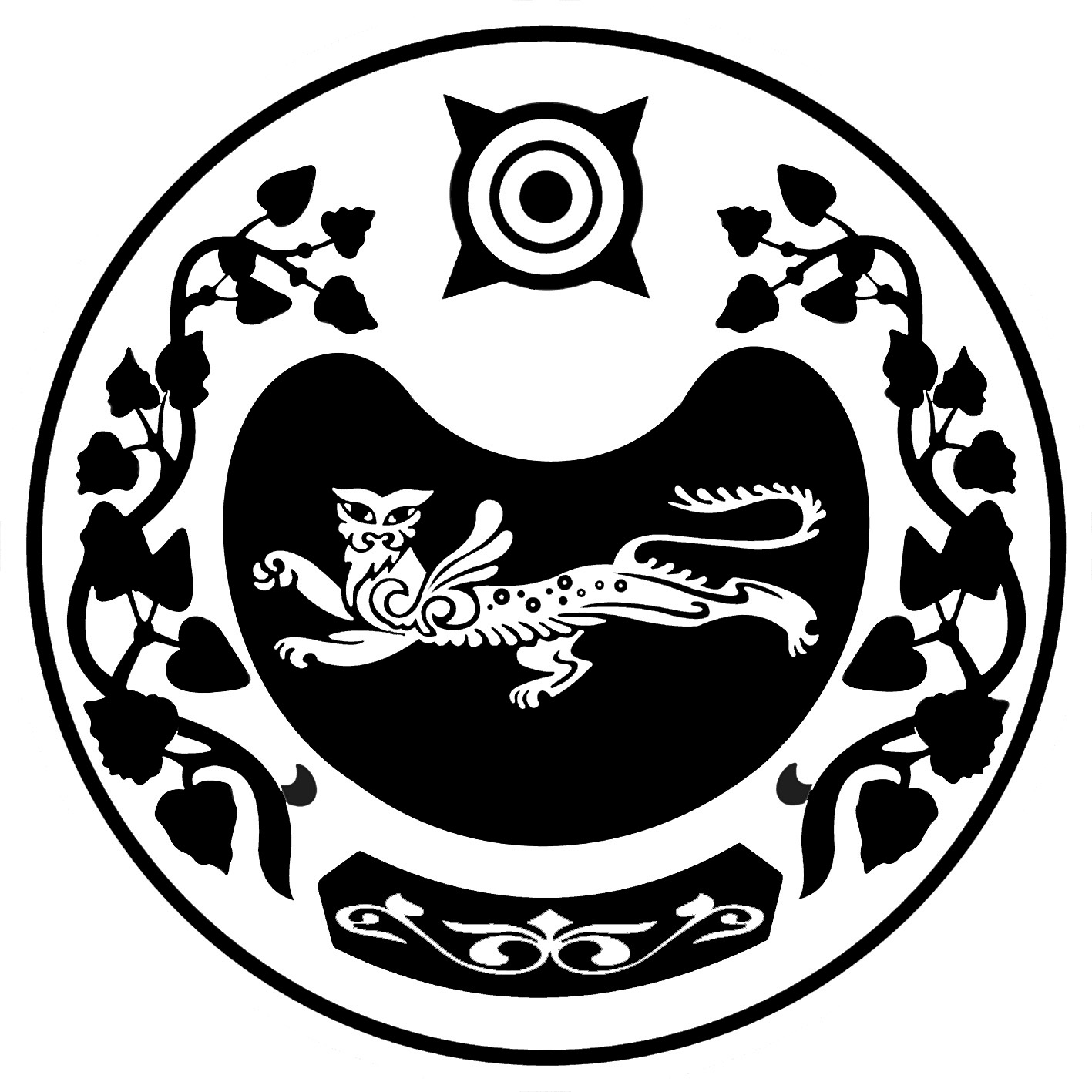 РОССИЯ ФЕДЕРАЦИЯЗЫХАКАС РЕСПУБЛИКААFБАН ПИЛТIРI  АЙМААТАЗОБА ПИЛТIРI ААЛ  ЧÖБIНIҢУСТАF ПАСТААРОССИЙСКАЯ ФЕДЕРАЦИЯРЕСПУБЛИКА ХАКАСИЯУСТЬ-АБАКАНСКИЙ РАЙОНАДМИНИСТРАЦИЯДОМОЖАКОВСКОГО СЕЛЬСОВЕТА№ п/пПоказателиЕд. изм.Объем1НАТУРАЛЬНЫЕ ПОКАЗАТЕЛИ1.1Объем выработки водытыс. м31,3371.2.Объем отпуска в сетьтыс. м31,3371.3.Объем реализации воды потребителямтыс. м31,3371.3.1в том числе:
населению (подвоз воды)тыс. м30,4831.3.2бюджетным потребителямтыс. м30,854  Номер скважиныГлубина, мУстановленный насос233ЭЦВ 8-25-100№ п/пПоказателиЕд. изм.Расчёт на 2021 годРасчёт на 2021 год№ п/пПоказателиЕд. изм.Подъем водыТранспортировка воды1НАТУРАЛЬНЫЕ ПОКАЗАТЕЛИ1.1Объем выработки водытыс. м31,3371,3371.1.1.Объем покупной водытыс. м3 - -1.2.Объем отпуска в сетьтыс. м31,3371,3371.3.Объем потерьтыс. м3001.4.Объем реализации воды потребителямтыс. м31,3371,3371.4.1в том числе:
населению (подвоз воды)тыс. м30,4830,483в том числе поливтыс. м3--1.4.2бюджетным потребителямтыс. м30,8540,854ПоказателиЕд.изм.кол-во1.Реализация воды абонентам , в т.ч.тыс.м31,337хозяйственно-питьевая (ХВС)тыс.м31,3372. Населениетыс.м30,483хозяйственно-питьевая (ХВС)тыс.м30,4833. Бюджетные предприятиятыс.м30,854хозяйственно-питьевая (ХВС)тыс.м30,8545.Полив, хозяйственно-питьевая (ХВС)тыс.м3-6. Пожаротушение тыс.м3н\дНаименованиеЕд. изм.Кол-во абонентовПримечаниеНаселение  (ХВС)Бюджетные предприятия (ХВС)шт7водосчетчикНаименованиеВ сутки максимального потребления, м3/сутПроизводи-тельность  источников,   м3/чПотребность в воде, м3/чРезерв (+), дефицит (-)Холодное водоснабжение10250,570%Итого:.№ П/ПНаименование показателейед.измер.2021202220232024202520281Объем выработки водытыс. м3/год1,3371,3371,3371,3371,3375,0Всего подача  воды тыс. м3/год1,3371,3371,3371,3371,3375,0№ п\пНаименование показателейед.измер.2021202220232024202520281Объем выработки воды (ХВС)тыс. м3/год1,3371,3371,3371,3371,3375,02Среднечасовой  расход вырабатываемой водым3/ч0,50,50,50,50,51,53Производительность водоподъема № 2м3/ч2525252525254Резерв (+), дефицит (-)%70 7070707050